La composition d’une roche Exp 2.1SciencePrésenté a Daniel BlaisPar Jérémy LessardGroupe MSI 2 École secondaire veilleux25 octobre 2017Observation : j’ai deux pot de granite et une grosse roche de granite.But : Identifier la biotite dans de la granite broyé Interrogation : je me demande la quel couleur est la biotite .Hypothèse : je suppose que la biotite est la couleur noir .Matériel : microscope (ipod) granit rose broyé en minéraux rose, blanc et noir Manipulation : je prends une photo avec mon ipod et je regarde les minéraux noirs.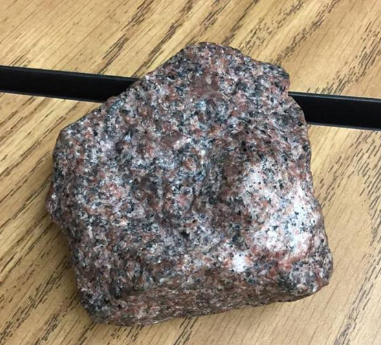 Analyse : le biotite est le minéraux noir Conclusion : mon hypothèse étais vrai la biotite est noir donc mon hypothèse étais vrai.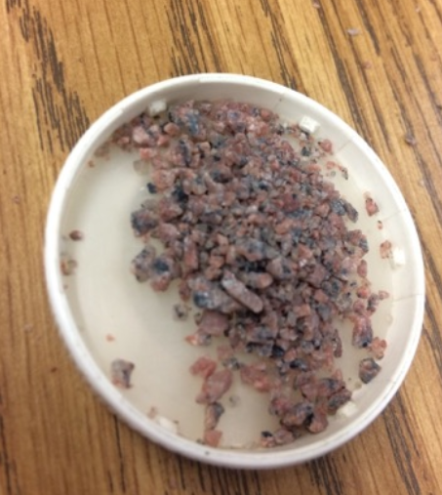 inconnuepropriétés#inconnue (granite)Ro#inconnue (biotite)NBr